Tu manges sainement?Read the text and fill in the table with the correct French phrases: Bonjour! Je m’appelle Kylian Mbappe! Pour moi, la santé est très importante et j’essaie de mener une vie saine. Je dirais que je suis en bonne santé parce que je prends cinq portions de fruits chaque jour, mais je mange aussi du chocolat tous les jours. Je pense que je suis en forme car je fais de l’exercice cinq fois par semaine et je ne fume  pas, cependant, je mange des cochonneries de temps en temps. Je ne mange pas des frites! 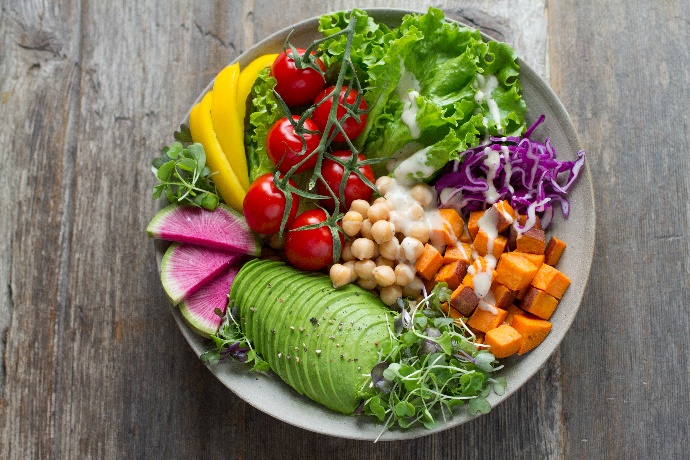 Fill in the blanks with a food of your own: Je mange ______ tout les jours Je ne mange pas _____________Je mange __________ jamais Est très importante de manger ________________health is very important five portions of fruit junk food every day I don’t eat 